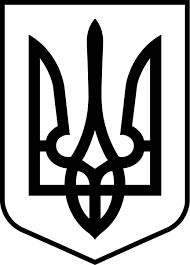 УКРАЇНАМЕНСЬКА МІСЬКА РАДАМенського району Чернігівської областіРОЗПОРЯДЖЕННЯВід 24 жовтня 2019 року	№ 294Про скликання 35 сесії Менської міської ради 7 скликанняНа підставі ст. 19, 20 Регламенту роботи Менської міської ради 7 скликання, враховуючи пп. 5, 6 ст. 46 Закону України «Про місцеве самоврядування в Україні»:Скликати в період з 25 жовтня 2019 року по 15 листопада 2019 року – 35 сесію Менської міської ради 7 скликання. Пленарне засідання 35-ї сесії Менської міської ради 7 скликання провести 15 листопада 2019 року о 10:00 за адресою м. Мена, вул. Титаренка С., 7, зал засідань.Основні питання порядку денного:Про виконання бюджету Менської міської об'єднаної територіальної громади за 9 місяців 2019 рокуВідповідальні за підготовку проектів рішень з даного питання є начальник фінансового управління Менської міської ради В.В.Костенко, заступник начальника фінансового управління Менської міської ради А.П.НеросликПро стан виконання Плану соціально-економічного розвитку Менської міської об’єднаної територіальної громади  за 9 місяців 2019рокуВідповідальні за підготовку проектів рішень з даного питання є начальник відділу економічного розвитку та інвестицій Менської міської ради С.В.СкороходЗемельні питання Відповідальні за підготовку проектів рішень з даного питання є начальник відділу земельних відносин Менської міської ради П.О.ТерентієвІнші питання винесені на розгляд сесії згідно регламенту радиВідповідальні за підготовку проектів рішень заступники міського голови з питань діяльності виконкому, начальники відділів, управління, завідуючі секторів, керівники комунальних підприємств, установ Менської міської радиЗаступникам міського голови з питань діяльності виконкому, в.о.старост, начальникам та спеціалістам відділів та управлінь Менської міської ради, директорам комунальних підприємств, установ, закладів з метою включення до порядку денного інших питань, необхідних до розгляду на пленарному засіданні 35-ї сесії Менської міської ради 7 скликання підготувати та подати погоджені проекти рішень секретарю Менської міської ради в терміни визначені регламентом Менської міської ради 7 скликання.Головам постійних депутатських комісій рекомендувати скликати засідання постійних комісій у період з 05 по 12 листопада 2019 року. Про дату та час засідання постійних комісій повідомити секретаря Менської міської ради.Начальнику відділу організаційної роботи та інформаційного забезпечення Менської міської ради С.О.Крицькому забезпечити вчасне розміщення анонсів про пленарне засідання сесії, постійних депутатських комісій, а також проектів рішень та рішень 35 сесії Менської міської ради 7 скликання.Контроль за виконанням залишаю за собою.Міський голова	Г.А. Примаков